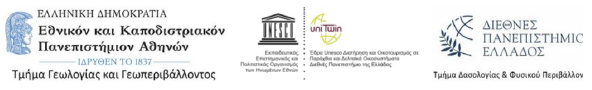 ΑΙΤΗΣΗ ΠΑΡΑΤΑΣΗΣ ΣΠΟΥΔΩΝ ΠΡΟΣ Τη Γραμματεία του Τμήματος Γεωλογίας και ΓεωπεριβάλλοντοςΕπώνυμο:Όνομα:Πατρώνυμο:Μητρώνυμο: Αριθμ. Μητρώου: Κατεύθυνση: Κιν. Τηλέφωνο:E-mail: *Η συμπλήρωση όλων των  στοιχείων είναι υποχρεωτική.Παρακαλώ όπως κάνετε δεκτή την αίτησή μου για παράταση των σπουδών μου στο ΔΠΜΣ «ΝΕΡΟ, ΒΙΟΣΦΑΙΡΑ ΚΑΙ ΚΛΙΜΑΤΙΚΗ ΑΛΛΑΓΗ».ΛΟΓΟΙ ΓΙΑ ΤΟΥΣ ΟΠΟΙΟΥΣ ΑΙΤΕΙΤΑΙ Η ΠΑΡΑΤΑΣΗ ΣΠΟΥΔΩΝ ΚΑΙ ΕΚΤΙΜΟΜΕΝΗ ΗΜΕΡΟΜΗΝΙΑ ΟΛΟΚΛΗΡΩΣΗΣ:Αθήνα, ……………………………….Ο/Η Αιτών/ούσα